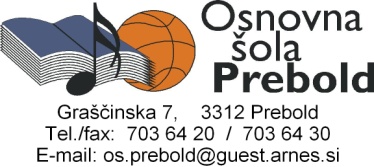 Ime organa : Osnovna šola, enota vrtecPrebold: 31.8.2021LETNO POROČILO O DELOVANJU SKLADA VRTCA PREBOLD (2020/2021)1. Člani upravnega odbora Sklada vrtca Prebold v šolskem letu 2020/2021: Tadeja Otavnik, Mateja Siter, Katarina Daničič (predstavniki vrtca), Nia Jakop, Petra Kobal Vogrinec, Aleksandra Tisom in Neža Zelenc (predstavniki staršev).Upravni odbor se je sestal na dveh sejah (30.3.2021 – preko Zoom aplikacije in 29.6.2021 – v živo) ter izvedel dve korespondenčni seji (11.8.-12.8.2021 ter 27.8.2021).*  Število sej in način izvedbe sta bila prilagojena epidemiološkim razmeram v državi.2. Zadane naloge in dogovori s prve seje v šolskem letu:Pridobitev vsaj treh različnih ponudb za Projekt ureditev hriba s toboganom.Zbiranje sredstev za realizacijo ureditve hriba s toboganom.Dokončanje Projekta poslikava talnih iger na igrišču 2. starostnega obdobja.Oživitev Projekta čutna pot na zelenici pri glavnem vhodu.Izvedba Akcije 1 € za Sklad vrtca v mesecu juniju.Promocija Sklada – izvedba Skladkovih delavnic znotraj oddelkov (maj 2021).Promocija Akcije 1 € za Sklad vrtca (maj 2021).Dopolnitev spletnih vsebin.Izvedene aktivnosti:Za Projekt ureditev hriba s toboganom smo pridobili tri različne ponudbe. Izbrali smo Otroška igrala Viles iz Trebnjega. Ureditev hriba s toboganom je predvidena za mesec september 2021.Dokončali smo Projekt poslikava talnih iger. Vrtec Prebold ima tako na svojih betonskih površinah 12 različnih sklopov iger.Delna dopolnitev spletnih vsebin.Promocija Akcije 1 € za Sklad vrtca.Poleg nalog, ki smo si jih zadali v začetku šolskega leta, smo izvedli tudi:Izdelava plakatov z namenom obveščanja s strani vrtčevskih otrok in vzgojiteljic.Skrb za arhiv Sklada vrtca (dokumenti hranjeni od začetka šolskega leta 2018/2019).Letno poročilo o delovanju Sklada vrtca Prebold (šolsko leto 2020/2021).Neizvedene aktivnosti:Zbiranje sredstev za realizacijo ureditve hriba s toboganom.Oživitev Projekta čutna pot na zelenici pri glavnem vhodu.Akcija 1 € za Sklad vrtca v mesecu juniju.Izvedba Skladkovih delavnic znotraj oddelkov.Prihodki in odhodki:Stanje na dan 31.12.2020 = 2.507,20 €Dodatni stroški materiala za Projekt poslikava talnih iger 6,31 €Stanje na dan 31.8.2021 = 2.500,89 €Razno:Akcija 1 € za Sklad vrtca bo izvedena v mesecu oktobru v šolskem letu 2021/2022Možna dopolnitev talnih iger, v kolikor bosta to dopuščala vreme in čas.Prošenj za donacije zaradi slabših gospodarskih razmer v povezavi z epidemijo koronavirusa nismo pošiljali.Vprašanje zbiranja odpadnega papirja – v sodelovanju s šolo ali ločeno od nje ostaja še vedno odprto.Zapisano zbrala in povzela predsednica Nia JakopOveriteljici podpisa:Tadeja OtavnikPetra Kobal Vogrinec